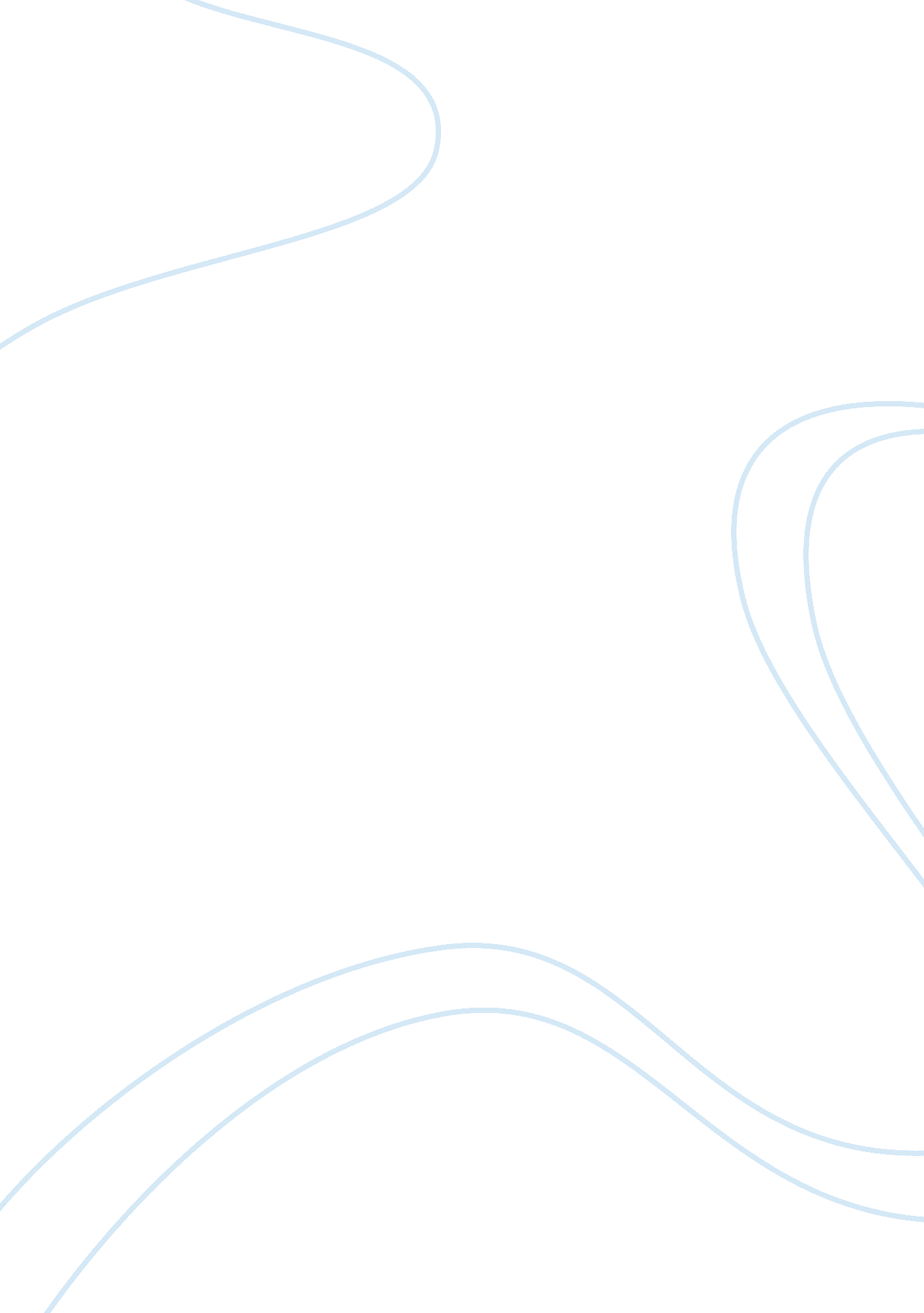 Perfect communism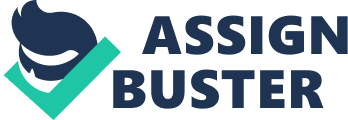 It is palpable that because communism is equal, everyone is working for the benefit of society. It is clear that the unifying force of communism is with everyone working as a whole for the betterment of the community. Karl Marx thinks communism works. John Lennox asks his listeners to " Imagine" what it would be like to live in a world of freedom and peace. " John Lemon's works were about peace and the world coming together. Imagine was one of the most popular songs ever written and the enticements are peace" (Brochure). It is obvious that John Lennox imagines a perfect world. This illustrates that John Lennox dreams off world of peace. " Imagine there's no countries? It isn't hard to do. Nothing to kill or die for, And no religion too. Imagine all the people Living life in peace" (Buckley). These are lyrics from " Imagine". They are magical words and full of metaphors. It is understandable how he must dream of a world of harmony. John Lennox feels that people should imagine a peaceful world. Carl Marx and John Lennox have two extremely different beliefs of how our world should function. In England Marx devoted himself to study and writing and to efforts to build an international communist movement" (" MARX"). Marx wants to change the world by developing a communist movement. Marx believes this is the Test way Tort us to live. " Imagine Is an Incredibly radical song Tanat ask people to stop holding on to religion, possessions and Jingoist nationalism in favor of a brotherhood of man" (Calhoun). It is clear that John Lennox devoted himself to writing songs asking his listeners to imagine a perfect world of peace and tranquility. He was trying to convince others to have the same viewpoint as him. Differences are similar in some ways, as in Carl Mar's beliefs of communism are similar to John Lemon's. Karl Marx and John Lennox have two very different viewpoints of how our world should be. Karl Marx believes that " We cannot exist without constantly revolutionize the instruments of production, and thereby the relations of production, and with them the whole relations of society' (Marx 8). This statement shows how Karl Marx feels about the importance of work and its value in building a society. On the other hand, John Lennox has an opposite view. John Lennox wants freedom and world peace. 